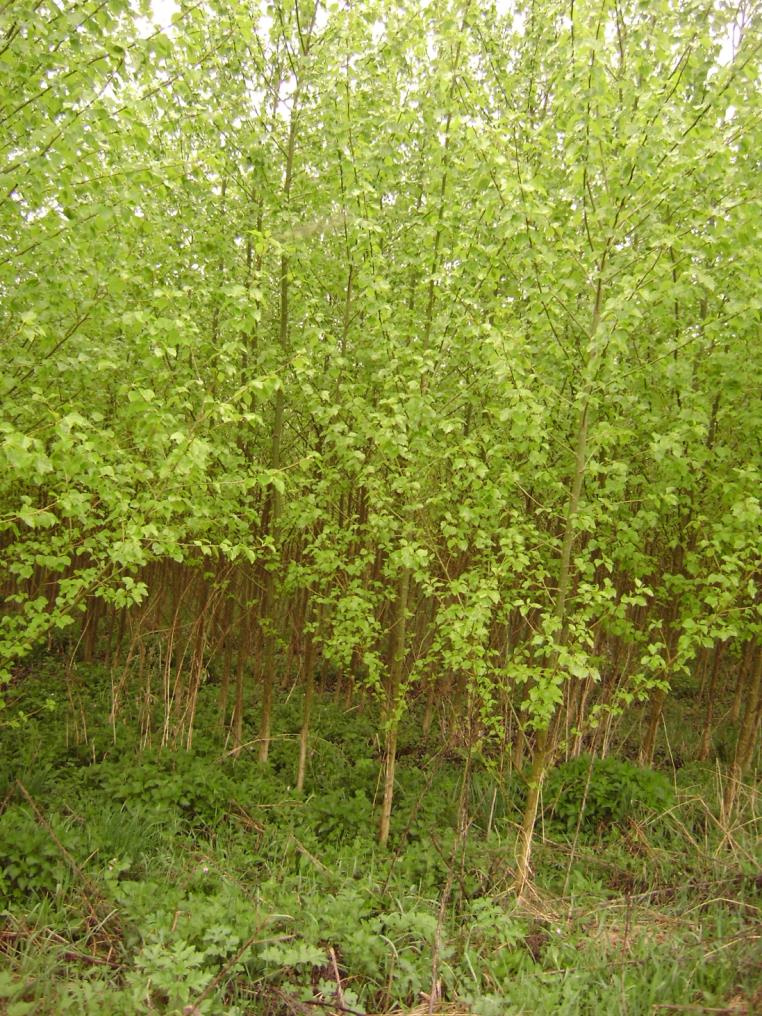 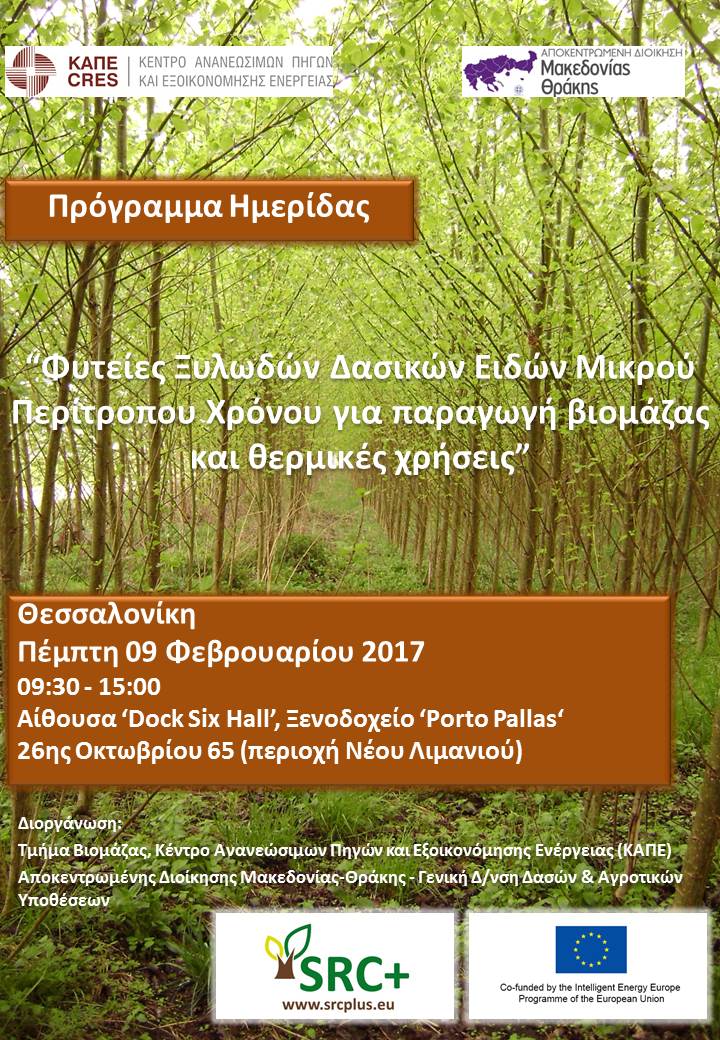 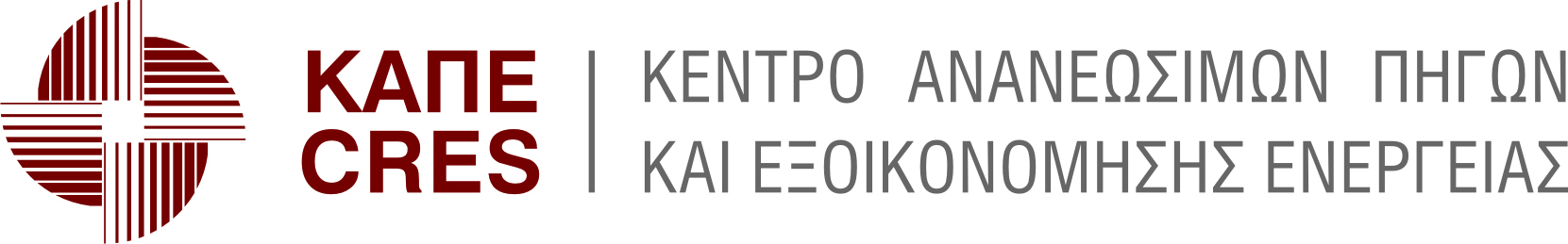 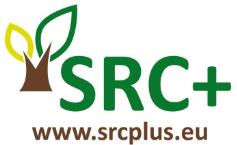 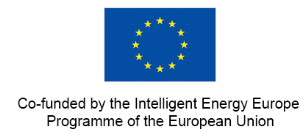 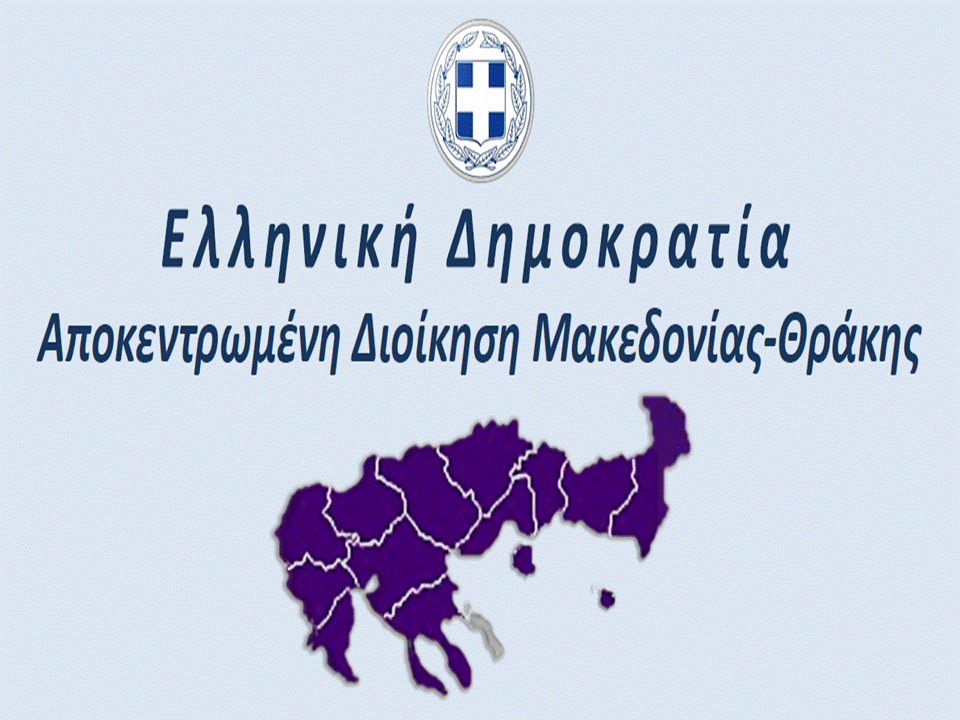 09:30 – 10:00Εγγραφές συμμετεχόντων10:00 – 10:20Αειφόρος παραγωγή βιομάζας από Φυτείες Δασικών Ειδών Μικρού Περίτροπου Χρόνου  Ελευθεριάδης, Τμήμα Βιομάζας, ΚΑΠΕ10:20 – 10:40Αειφορική εκμετάλλευση βιομάζας για παραγωγή βιοενέργειας από οριακές γαίεςΔ. Κεραμιτζής, Φ. Κιουρτσής, Α.Δ.Μ-Θ-Γ.Δ.Δ.Α.Υ10:40 – 11:00Η συμβολή των μη τροφικών καλλιεργειών σε μία αειφόρο γεωργίαΔρ. Ε. Αλεξοπούλου, Τμήμα Βιομάζας, ΚΑΠΕ11:00 – 11:20Ανάπτυξη της προσέγγισης SEEMLA: εφαρμογές, κατευθυντήριες οδηγίες και εισηγήσεις πολιτικών Σ. Γαλατσίδας, Ν. Γούναρης, Δ. Βλαχάκη,  Δ.Π.Θ11:20 – 11:40ΕρωτήσειςΌλοι οι συμμετέχοντες11:40 – 12:00Διάλειμμα 12:00 – 12:20Συστήματα παραγωγής ενέργειας από βιομάζα Φυτειών Μικρού Περίτροπου Χρόνου Παπαμιχαήλ, Τμήμα Βιομάζας, ΚΑΠΕ12:20 – 12:40Εντατικές φυτείες βιομάζας ξυλωδών ειδών μικρού περίτροπου χρόνου στην ΕλλάδαΚαθ. Φ. Αραβανόπουλος, Α.Π.Θ.12:40- 13:00Παραγωγή βιοενέργειας σε Οριακές Γαίες (πιλοτική Εφαρμογή) Ε. Λαμπέτσου, Μ. Γκοτζαρίδου, Δ. Τσουλακάκη, Ι. Παπαθεοδώρου, Α.Δ.Μ-Θ-Γ.Δ.Δ.Α.Υ13:00 - 13:20Δυνατότητες εγκατάστασης Φυτειών Δασικών Ειδών Μικρού Περίτροπου Χρόνου στην ΠΚΜI. Ελευθεριάδης, Τμήμα Βιομάζας, ΚΑΠΕ13:20 – 13:30ΕρωτήσειςΌλοι οι συμμετέχοντες13:30 – 14:00Ελαφρύ γεύμα14:00 - 15:00Στρογγυλό Τραπέζι - ΣυζήτησηΌλοι οι συμμετέχοντες